The following are guidelines that the California Strawberry Cup will apply for referees in our 2019 tournament:Provide the following information for each referee.For “Badge Level”, insert R = Regional, I = Intermediate, A = Advanced, N = National. Also the date they were certified at that level.In each box under “Center/Assistant/Boys/Girls”, provide the highest level they are competent to referee (e.g. B10U, G12U, etc.)In “Player on Team”, indicate if the referee has a child who is playing in the tournament on this team.By my signature below, I certify that all referees listed are certified AYSO referees and, if applicable, qualified for officiating 10U through 14U games. Youth referees must carry a copy of this letter with them at all times and present it to any Tournament Officials upon request. Youth referees also must either have a parent/guardian present at all times or must have a copy of their Youth Volunteer Registration Form attached to this Letter.The California Strawberry Cup requires that Youth Referees have this letter of authorization from their respective Regional Referee Administrator, certifying that they are skilled and experienced to handle the rigors of a competitive tournament game.The California Strawberry Cup further requires that they are not a player on a team that is currently entered in the California Strawberry Cup.Regional Referee Administrator Information: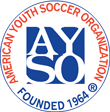 Sponsored by AYSO Region 68 Camarillo, California26th Annual California Strawberry CupReferee Plan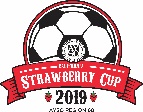 Commitment RequirementsEach team participating in the 26th Annual California Strawberry Cup must provide at least 1 crew consisting of 3 qualified referees, with at least one member qualified as a Center.  In addition, all 14U teams must have at least one referee with an intermediate badge or higher (ARs must have more than one full year of experience) and all 16U and 19U teams must have all three referees with at least an intermediate badge and at least one of the three must have an advanced badge or higher. The California Strawberry Cup Referee Information Form must be completed, approved by the Region Referee Administrator or Area Referee Administrator for 16U/19U games, and returned with the Team Application.Any changes to the assigned games by a Region must be approved in advance of the tournament by the California Strawberry Cup Referee Administrator.If a Regional Referee Administrator chooses, he/she can submit a full list of all their certified referees to the California Strawberry Cup Referee Administrator.  With such a roster on file with the Referee Administrator any referee on that roster will be allowed to referee even if they are not on a team roster.  However, if a referee is not on that roster or a team roster, they will not be allowed to referee in the tournament.Each referee team will be scheduled to officiate no more than 3 matches during the tournament.  These may be game assignments or standby assignments, which will be considered equal in terms of earning the referee deposit refund. If all assignments are completed, the entire referee deposit of $250 will be refunded within 14 days of the completion of the entire two weekend tournament. If only partial assignments are completed, then a partial refund will be provided equal to the proportion of assignments completed.The deposit refund check will be returned to the address shown on the Team Application form.Remember: the quality of officiating is largely dependent upon the experience and abilities of the referees you provide.Qualification RequirementsEach referee must be an AYSO registered volunteer and Safe Haven & CDC Concussion certified.Each referee must be versed in the Laws of the Game, including current law changes and capable of applying the laws according to the spirit of the game.Each referee may only represent one team per weekend.Players in the tournament will not be allowed to officiate.Coaches are discouraged to referee.  Coaches listed on the referee roster must understand that arriving late to a referee assignment due to their own team’s game running late is not an excuse and may result in losing part of their referee deposit.If an exception is warranted due to lack of other referee volunteers, this must be approved in advance by the California Strawberry Cup Referee Administrator.  Coaches that need to referee for their team should be prepared to referee just prior to their own matches or immediately after their matches.  This means they will need to have adequate support staff to handle pregame and post-game coach’s responsibilities.Youth referees will only be allowed if they are NOT a player in the tournament. Care must be taken when considering whether to allow a youth referee to officiate in the heated environment of a competitive tournament.  These referees must have their Youth Volunteer Application form with them at all times and present it to any Tournament official upon request.Uniform RequirementAll referees must be in full uniform as defined by AYSO and USSF, including the AYSO Badge.The Gold uniform will be considered the primary color of referee uniform for this tournament. The referee crew will be expected to change to an alternate color in case of conflict with either of the teams’ uniforms or will be asked to wear a contrasting colored bib.Competency Requirements Center Referees will be assigned to games as follows:
10U:	Experienced Regional Badge or higher
12U: 	Intermediate Badge or highly experienced Regional Badge as a minimum
14U:	Advanced Badge or highly experienced Intermediate Badge as a minimum
16U/19U: 	National Badge (or National Badge candidate) or highly experienced Advanced Badge as a minimum
Any exceptions must have the prior written approval of the California Strawberry Cup Referee Administrator, this includes referees being assessed for upgrade (Badge candidates). In addition, referees for the 16U and 19U levels must have the written authorization from their Area Referee Administrator certifying that the referee is qualified and capable for this level of games. Every effort will be made to assign referees to neutral games at their level of competency or below. In rare cases, referee crews may be asked to split up in order to meet these goals.Tournament RulesReferees will be expected to familiarize themselves with and uphold the tournament rules, AYSO guidelines and FIFA laws. Any failure of the referee to uphold these rules may be cause for dismissal from the tournament and will place a team’s referee deposit refund in jeopardy.Only the standard or right-hand diagonal system of control will be used.Referees will be expected to fill out the game cards and to keep track of substitutions. Substitutions will be allowed approximately midway through each half, at halftime, and injury.Referees will be expected to note on the back of the game cards and to fill out misconduct reports immediately after the game in which a misconduct (caution and/or send-off) was issued to a player, substitute, or coach, or if there were spectator interference problems, or any other action that merits a report.If a misconduct was issued, the referees will be expected to take the game cards to the Referee Tent and when they complete the misconduct report turn in the game cards with the misconduct report to the California Strawberry Cup Referee Administrator or his designee.Referee SchedulesReferee schedules will be available on the tournament website the week of the tournament. Each team will be expected to ensure that the referee schedule and check-in instructions have been provided to their referee crew.AssessmentsB19U and B14U games on May 4-5 will be available for referee upgrade assessments.  Referee Assessors will be arranged through the local Area or Section staff.  To take advantage of this opportunity, referees must register by April 13th with the Strawberry Cup Referee Administrator (see contact section). Use of Local RefereesAdditional referees will be provided by the host region, including from the surrounding regions and Areas to ensure all games are covered by qualified referees. These referees will be provided assignments on a stand-by or fill-in basis. Priority will be given to referee crews to ensure an opportunity to earn their deposit refund.Referee Check-InAll referees will be expected to check in at the Referee Station upon their arrival at the tournament. At check-in, each referee team will be provided with a summarized set of tournament rules that they will be expected to administer.Referees are expected to check in at the Referee Station at least 30 minutes prior to their assigned game. Failure to appear on time may result in a replacement referee crew being assigned to the field. Once a replacement crew has been assigned, they will have priority and the original crew must report to the Referee station for alternative assignment. Post – game RequirementsARs must have each Coach sign his/her game card after the match at center of field following congratulatory handshakes.  Make certain you have filled in Referee information on back of card, including your representing team number.All game cards are to be returned to the Referee Tent immediately following each match.Referee MementosReferees will be provided with a meal at the Referee Hospitality Tent for each day that they officiate. Chilled water and snacks will also be available at the Referee Station.Address:Referee forms must be mailed with the Team Application to:Jeannette Rossling - Registrar
California Strawberry Cup
1161 Calle Suerte, Suite F
Camarillo, CA 93012Contact Information:Questions regarding referee requirements should be directed to:                                                            E-mail: David Masci RRA at rra@aysor68.org  Website: www.camarilloaysosoccer.org26th Annual California Strawberry Cup Referee Information Form26th Annual California Strawberry Cup Referee Information Form26th Annual California Strawberry Cup Referee Information Form26th Annual California Strawberry Cup Referee Information Form26th Annual California Strawberry Cup Referee Information Form26th Annual California Strawberry Cup Referee Information Form26th Annual California Strawberry Cup Referee Information Form26th Annual California Strawberry Cup Referee Information Form26th Annual California Strawberry Cup Referee Information Form26th Annual California Strawberry Cup Referee Information Form26th Annual California Strawberry Cup Referee Information Form26th Annual California Strawberry Cup Referee Information Form26th Annual California Strawberry Cup Referee Information Form26th Annual California Strawberry Cup Referee Information Form26th Annual California Strawberry Cup Referee Information Form26th Annual California Strawberry Cup Referee Information Form26th Annual California Strawberry Cup Referee Information Form26th Annual California Strawberry Cup Referee Information Form26th Annual California Strawberry Cup Referee Information Form26th Annual California Strawberry Cup Referee Information Form26th Annual California Strawberry Cup Referee Information FormReferee Information Form Date:Referee Information Form Date:Referee Information Form Date:Referee Information Form Date:Referee Information Form Date:Referee Information Form Date:Referee Information Form Date:Referee Information Form Date:Region:Team Name:Team Name:Team Name:Team Name:Coach Name:Coach Name:Coach Name:Coach Name:Coach Name:Age Division(circle one):Age Division(circle one):Age Division(circle one):10U10U10U12U14U16U16U16U19UBoysBoysGirlsGirlsReferee Team Contact PersonReferee Team Contact PersonReferee Team Contact PersonReferee Team Contact PersonName:Email Address:Day Phone:Evening Phone:Referee NameBadge LevelCertification DateCenterCenterAssistantAssistantPlayer on Team (Y/N)Home Phone/ EmailReferee NameBadge LevelCertification DateBoysGirlsBoysGirlsPlayer on Team (Y/N)Home Phone/ Email11223344Regional Referee Administrator’s NamePhone NumberEmail_________________________________________________________________________________________Regional Referee Administrator  - Signature and date (Blue ink please)By my signature below, I certify that all referees listed are certified AYSO referees and, if applicable, qualified for officiating 16U and 19U games._________________________________________________________________________________________Regional Referee Administrator  - Signature and date (Blue ink please)By my signature below, I certify that all referees listed are certified AYSO referees and, if applicable, qualified for officiating 16U and 19U games._________________________________________________________________________________________Regional Referee Administrator  - Signature and date (Blue ink please)By my signature below, I certify that all referees listed are certified AYSO referees and, if applicable, qualified for officiating 16U and 19U games._________________________________________________________________________________________Regional Referee Administrator  - Signature and date (Blue ink please)By my signature below, I certify that all referees listed are certified AYSO referees and, if applicable, qualified for officiating 16U and 19U games._________________________________________________________________________________________Regional Referee Administrator  - Signature and date (Blue ink please)By my signature below, I certify that all referees listed are certified AYSO referees and, if applicable, qualified for officiating 16U and 19U games.Area Referee Administrator’s NamePhone NumberEmailRegional Referee Administrator  - Signature and date (Blue ink please)Regional Referee Administrator  - Signature and date (Blue ink please)Regional Referee Administrator  - Signature and date (Blue ink please)Regional Referee Administrator  - Signature and date (Blue ink please)Regional Referee Administrator  - Signature and date (Blue ink please)26th Annual California Strawberry CupYouth Referee LetterYouth Referee Name:Youth Referee Name:Youth Referee Name:Youth Referee Name:Youth Referee Name:Youth Referee Name:Youth Referee Name:Youth Referee Name:Current AgeCurrent AgeCurrent AgeCurrent AgeCurrent AgeCurrent AgeCurrent AgeCurrent AgeDate of Birth:Date of Birth:Date of Birth:Date of Birth:Date of Birth:AYSO Badge Level:AYSO Badge Level:AYSO Badge Level:AYSO Badge Level:AYSO Badge Level:AYSO Badge Level:AYSO Badge Level:AYSO Badge Level:Certification Date:Certification Date:Certification Date:Certification Date:Certification Date:Representing Tournament Team:Representing Tournament Team:Representing Tournament Team:Representing Tournament Team:Representing Tournament Team:Representing Tournament Team:Representing Tournament Team:Representing Tournament Team:Region:Team Name:Team Name:Team Name:Team Name:Team Name:Coach Name:Coach Name:Coach Name:Coach Name:Age Division(circle one):Age Division(circle one):10U10U10U12U12U14U16U16U19UBoysBoysGirlsRegional Referee Administrator’s NamePhone NumberEmailI understand that a highly competitive tournament like the California Strawberry Cup generates a great deal of excitement and rigorous play that present a unique challenge to any referee. As a youth referee, there is an increased level of challenge due to the scrutiny that a youth referee is subjected to.Nevertheless, I certify that this Youth Referee is a member in good standing from my Region, that s/he is skilled and experienced to referee games up to the level indicated below:I understand that a highly competitive tournament like the California Strawberry Cup generates a great deal of excitement and rigorous play that present a unique challenge to any referee. As a youth referee, there is an increased level of challenge due to the scrutiny that a youth referee is subjected to.Nevertheless, I certify that this Youth Referee is a member in good standing from my Region, that s/he is skilled and experienced to referee games up to the level indicated below:I understand that a highly competitive tournament like the California Strawberry Cup generates a great deal of excitement and rigorous play that present a unique challenge to any referee. As a youth referee, there is an increased level of challenge due to the scrutiny that a youth referee is subjected to.Nevertheless, I certify that this Youth Referee is a member in good standing from my Region, that s/he is skilled and experienced to referee games up to the level indicated below:I understand that a highly competitive tournament like the California Strawberry Cup generates a great deal of excitement and rigorous play that present a unique challenge to any referee. As a youth referee, there is an increased level of challenge due to the scrutiny that a youth referee is subjected to.Nevertheless, I certify that this Youth Referee is a member in good standing from my Region, that s/he is skilled and experienced to referee games up to the level indicated below:I understand that a highly competitive tournament like the California Strawberry Cup generates a great deal of excitement and rigorous play that present a unique challenge to any referee. As a youth referee, there is an increased level of challenge due to the scrutiny that a youth referee is subjected to.Nevertheless, I certify that this Youth Referee is a member in good standing from my Region, that s/he is skilled and experienced to referee games up to the level indicated below:RRA Signature and date (Blue ink please)